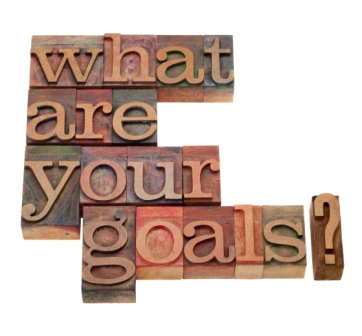 4th Grade Goals ProjectYou will create a keynote with 9 slides. Please follow all directions below.Slide 1: Title PageIt MUST include the title of the project, your name and the date with a visual graphic that is relevant.Slide 2-9: Goals Each slide will be used to state one goal, and visually show the representation of that goal. You should have a complete sentence stating the goal and HOW you will achieve that goal. What are you specifically going to do to make that goal happen? You should have one visual for each goal, using a complete picture, symbol, diagram, etc. You need a combination of hand illustrations and computer graphics.Select your goals from the following areas:3 academic goals (reading counts, grades, math, writing, presentations, asking questions that are meaningful)2 life skills and work habits goals (turning in homework, organizational skills, talking in class, problem solving, displaying good sportsmanship, listening and following directions, participating in discussions, completing quality assignments, showing self control)1 physical goal (Wellness tickets, sports)1 study goal (homework, study for tests, reading)1 IB attitude or learner profile goal